							SHANGRI-LA PARK							Pooles Lane, Hullbridge							Essex SS5 6QE							Residential Park for 50+							29 Pitches (approx)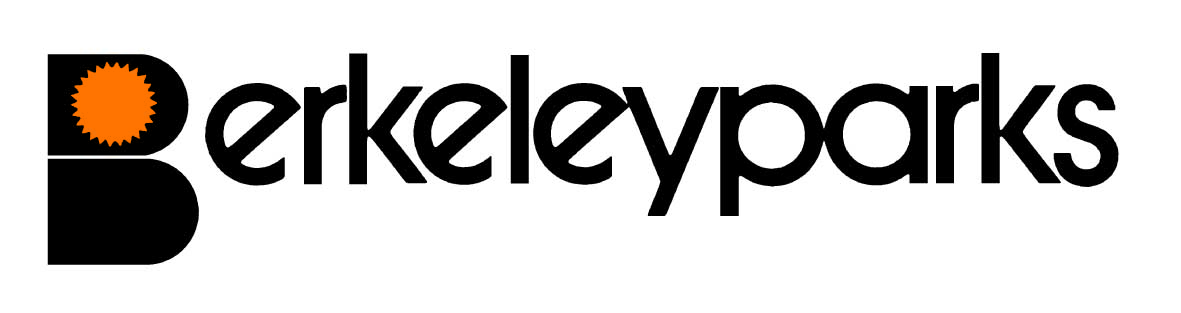 							SHANGRI-LA PARK							Pooles Lane, Hullbridge							Essex SS5 6QE							Residential Park for 50+							29 Pitches (approx)Park ManagersMartyn & Heather Usher		Park Office:	01702 230329Park Office HoursAdministered by Halcyon ParkBy appointment	(There is no park office at Shangri-La Park)ResidentialPitch FeesFor new homes:  £245.00 inclusive of water and sewerage.Due on the first day of each month at the park office or by Direct Debit/Standing Order.Reviewed on 1st January each year.Council TaxBand A at £1,294.47 per annum.Water/SewerageIncluded in the monthly pitch fee.GasLP gas available direct from your own supplier.ElectricityPayable at the park office or by Direct Debit/Standing Order.Home InsuranceAll homes must be insured.PetsOne dog or one cat only per home would be considered.ResidentialRefuse CollectionDustbins and recycling boxes are emptied every Monday.Public TransportBuses to Southend, Chelmsford and Basildon stop nearby. Main line rail services run from Rayleigh.Park FacilitiesLocal FacilitiesDoctors Surgery, Post Office, Library, Opticians, butchers, bakers and shops are in the village.Park RulesAll residential park homes have the benefit of a Written Statement under The Mobile Homes Act 2013 (previously The Mobile Homes Act 1983 as amended by the Housing Act 2004).  A specimen copy of this agreement is available on request.  The agreement contains Park Rules to ensure the good management of the park. This information is correct at January 2021.  Every effort has been made to ensure the information provided above is accurate.  However, we cannot accept liability for changes, errors or unintended misinformation.  Please check locally for up to date details prior to proceeding with your purchase, particularly with regard to any aspect important to you.This information is correct at January 2021.  Every effort has been made to ensure the information provided above is accurate.  However, we cannot accept liability for changes, errors or unintended misinformation.  Please check locally for up to date details prior to proceeding with your purchase, particularly with regard to any aspect important to you.